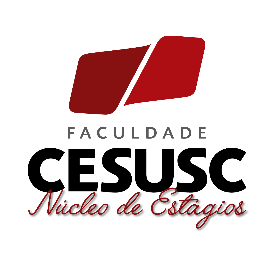 OPORTUNIDADE DE ESTÁGIO EM PSICOLOGIAVAGA DE ESTÁGIO – PSICOLOGIA HOSPITALARHospital Santa Tereza

REQUISITO:Proativo, comunicativo, pontualHabilidades para trabalhar em equipeConhecimento em pacote office e google driveConhecimento do código de ética profissional do psicólogoInteresse na área de psicologia da saúde e hospitalarPreferência a partir da 4º fase
Carga Horária: 04h00
Bolsa: R$ 500,00
Benefícios: Vale TransporteSeguro de acidentes pessoaisCursos de capacitação conforme disponibilidades
Local: Hospital Santa Tereza/ São Pedro de AlcântaraTelefone: 3378-3312Currículos: psicologiahst@gmail.comFlorianópolis, 04/03/2021Atenção! A vaga poderá ser fechada a qualquer momento.